Frações 7 - rESOLUÇÃO DE PROBLEMASConforme combinamos ontem, hoje  você resolverá os dois últimos problemas da atividade de ontem e mais alguns problemas.1) Na escola há 30 professores. Desses, 1/5 são homens. Quantos são mulheres?2) José Tirou 1/8 do bolo e Maria 1/4 . Quem ficou com o pedaço maior?3) Marina fez um bolo e dividiu-o em 24 partes iguais. 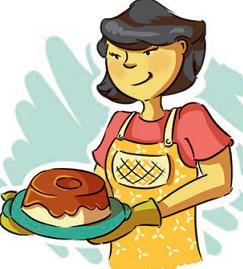 Seu filho comeu  do bolo e sua filha, . a) Quantas partes o filho comeu? Justifique.b) Quantas partes a filha comeu? Justifique.3) Complete a tabela:FraçãoCome se lêUm meioTrês quintosQuatro doze avos